5. melléklet a 19/2015. (X. 15.) önkormányzati rendelethez„8. melléklet a 7/2013. (II. 14.) önkormányzati rendelethezJÁSZBERÉNY VÁROSI ÖNKORMÁNYZAT KÉPVISELŐ-TESTÜLETEUTÓLAGOS HATÁSVIZSGÁLATI LAP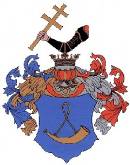 „Az önkormányzati rendelet megjelölése:Az önkormányzati rendelet megjelölése:Az önkormányzati rendelet hatásaiAz önkormányzati rendelet hatásaiAz önkormányzati rendelet hatásaiAz önkormányzati rendelet hatásaiAz önkormányzati rendelet hatásaiVárt hatások:Várt hatások:Várt hatások:Valós hatások:társadalmi hatásokgazdasági hatások:költségvetési hatások:környezeti következmények:egészségi következmények:adminisztratív terheket befolyásoló hatások:Az önkormányzati rendelet megalkotásának szükségessége, elmaradásának várható következményeAz önkormányzati rendelet hatályon kívül helyezésének szükségessége, a hatályon kívül helyezés elmaradásának várható következményeAz önkormányzati rendelet módosításának szükségessége, annak elmaradásának várható következményeAz önkormányzati rendelet alkalmazásához szükséges feltételekAz önkormányzati rendelet alkalmazásához szükséges feltételekAz önkormányzati rendelet alkalmazásához szükséges feltételekAz önkormányzati rendelet alkalmazásához szükséges feltételekAz önkormányzati rendelet alkalmazásához szükséges feltételekVárt feltételek:Várt feltételek:Valós feltételek:Valós feltételek:személyi feltételek:szervezeti feltételek:tárgyi feltételek:pénzügyi feltételek: